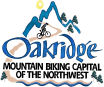 Public Safety Advisory CommitteeTuesday July 25, 2023 at 6pmAGENDAWelcomeRoll CallPublic CommentOld BusinessCommunity service program for Municipal CourtAnimal Services IssuesNew BusinessApproval of MinutesUpdates from Police & Fire Departments Review of Committee Meeting ExpectationsNational Night Out – Tuesday August 1st 6-8pm at Greenwaters ParkOther public safety issues and topicsNext Meeting:       Tuesday August 22nd at 6pm (every 4th Tuesday at 6pm)Meeting Information:Hybrid meeting in-person City Hall conference room (48318 E. 1st Street) and via Zoom link:   https://us02web.zoom.us/j/3664311610Dial in: 669-900-9128.  Meeting ID: 366 431 1610